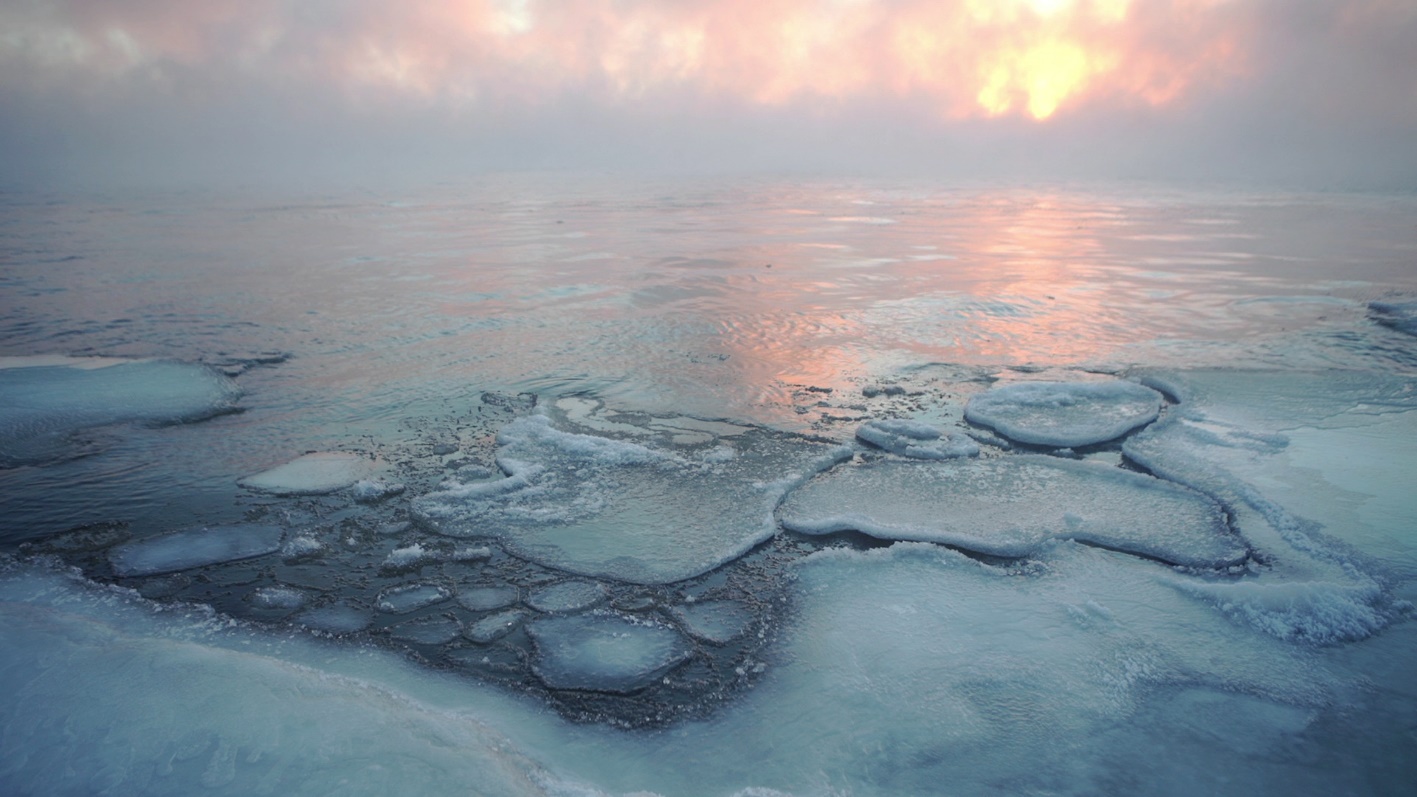 dataark til marinbiotopanalyseLocation:                               Location:                               Dato:Biotop:Gruppe:Eksempel: Biotop eksempelBiotop eksempelBiotop eksempelBiotop eksempelBiotop eksempelBiotop eksempelBiotop eksempelBiotop eksempelBiotop eksempelBiotoptypeDybde undersøgt (cm)Temperatur overfladeTemperatur 5 cm over bundenSalinitetSigtdybdeBølgepåvirkningObserveret forureningStenrev35 cm 5 grader C3 grader C 24 promille35 cmMinimalIngenArt: Latinsk navnFamilie:Antal: IUCN statusblåmuslingMytulis edulisBlåmusling mfl. 3 Ikke vurderetBiotop 1Biotop typeDybde undersøgt (cm)Temperatur overfladeTemperatur 5 cm over bundenSalinitetSigtdybdeBølgepåvirkningObserveret forureningArt: Latinsk navnFamilie:Antal: IUCN status